ПОСТАНОВЛЕНИЕот “ _19___ “ __12_____ 2018г. № _677___а.  ХакуринохабльОб утверждении административного регламента предоставления муниципальной услуги «Заключение договоров аренды, договоров безвозмездного пользования, договоров доверительного управления имуществом, иных договоров, предусматривающих переход прав владения и (или) пользования в отношении муниципального имущества, не закрепленного на праве хозяйственного ведения или оперативного управления»	Руководствуясь  Федеральным законом от 27.07.2010  № 210-ФЗ «Об организации предоставления  государственных  и  муниципальных  услуг», Глава администрацииПостановил:	1. Утвердить Административный регламент  предоставления муниципальной  услуги «Заключение договоров аренды, договоров безвозмездного пользования, договоров доверительного управления имуществом, иных договоров, предусматривающих переход прав владения и (или) пользования в отношении муниципального имущества, не закрепленного на праве хозяйственного ведения или оперативного управления», согласно  приложению.	2. Настоящее постановление разместить на официальном                 сайте администрации  МО  «Шовгеновский район» в информационно – телекоммуникационной сети «Интернет»,  опубликовать  в  районной  газете  «Заря».      	3.  Контроль  за  выполнением  настоящего  постановления возложить на Комитет имущественных отношений  администрации МО «Шовгеновский район».       	4.  Настоящее постановление вступает в силу с момента его опубликования.     Глава администрации МО «Шовгеновский район»                                                            Р.Р. АутлевУтвержден
постановлением
Администрации муниципального
образования «Шовгеновский район»
 от «19__»  __12______ 2018г. №_677___   Административный регламент
предоставления муниципальной услуги  «Заключение договоров аренды, договоров безвозмездного пользования, договоров доверительного управления имуществом, иных договоров, предусматривающих переход прав владения и (или) пользования в отношении муниципального имущества, не закрепленного на праве хозяйственного ведения или оперативного управления»I. Общие положения1.1. Предмет регулирования регламентаПредметом регулирования административного регламента (далее - административный регламент) является регулирование отношений, возникающих между Администрацией МО Шовгеновский район» (далее - Администрация) в лице Комитета имущественных отношений (далее - Комитет) и лицами при предоставлении муниципальной услуги по заключению договоров аренды, договоров безвозмездного пользования, договоров доверительного управления имущества, иных договоров, предусматривающих переход прав владения и (или) пользования в отношении муниципального имущества, не закрепленного на праве хозяйственного ведения или оперативного управления (далее – муниципальная услуга).	1.2. Получатели муниципальной услугиПолучателями муниципальной услуги (далее - заявители)  являются: органы местного самоуправления, любые юридические лица независимо от организационно-правовой формы, формы собственности, места нахождения и места происхождения капитала или любые физические лица, в том числе индивидуальные предприниматели.От имени физических лиц и индивидуальных предпринимателей могут действовать любые заинтересованные лица в соответствии с законодательством Российской Федерации.От имени юридических лиц могут действовать лица, действующие в соответствии с законом, иными нормативными правовыми актами и учредительными документами, без доверенности; представители в силу полномочий, основанных на доверенности или договоре. В предусмотренных законом случаях от имени юридического лица могут действовать его участники.Для получения муниципальной услуги в электронном виде используется личный кабинет юридического лица на Едином портале государственных и муниципальных услуг (функций).  1.3. Требования к порядку информирования о предоставлении муниципальной услуги	Информацию о предоставлении муниципальной услуги можно получить в:	1.3.1.	Комитете имущественных отношений администрации муниципального образования «Шовгеновский район» (далее – Комитет) по адресу: Республика Адыгея, Шовгеновский район, а. Хакуринохабль, ул. Шовгенова, д.9, кабинеты № 30,40.	График работы: понедельник-четверг с 9:00 до 18:00; пятница с 09:00 до 17:00.	Справочный телефон (88773) 9-24-77, 9-25-36.	Адрес электронной почты: admkomshov@mail.ru	1.3.2. Государственном бюджетном учреждении Республики Адыгея «Многофункциональный центр предоставления государственных и муниципальных услуг», его филиалах и удаленных рабочих местах (далее – МФЦ).	График работы: вторник – среда: с 8.00 до 17.00; четверг: с 10.00 до 19.00, пятница: с 8.00 до 17.00, суббота: с 8.00 до 16.00.	Адрес официального сайта: www.мфц01.рф.	Информирование заявителей о порядке предоставления муниципальной услуги осуществляется в виде:	- индивидуального информирования;	-  публичного информирования.	Индивидуальное информирование о порядке предоставления муниципальной услуги производится уполномоченным сотрудником Комитета, следующими способами:	- в письменной форме, в случае поступления письменного обращения по адресу: 385440, Республика Адыгея, Шовгеновский район, а. Хакуринохабль, ул. Шовгенова, д.9;	- в порядке личного обращения заявителя по адресу: Республика Адыгея, Шовгеновский район, а. Хакуринохабль, ул. Шовгенова, д.9, кабинеты № 30, 40   во вторник с 09.00 до 13.00, в четверг с 14.00 до 18.00;	- с использованием средств телефонной связи и электронной связи по телефонам: (88773) 9-24-77, 9-25-36; e-mail: admkomshov@mail.ru. 	Специалист, осуществляющий индивидуальное устное информирование, должен принять все меры для дачи полного и оперативного ответа на поставленные вопросы.	В случае, если для подготовки ответа при предоставлении консультации требуется продолжительное время, уполномоченный сотрудник, может предложить заявителю обратиться за необходимой информацией в письменном виде, или назначить другое время для устной консультации.	При ответах на телефонные звонки и устные обращения специалисты подробно и в вежливой форме информируют обратившихся по интересующим их вопросам. Ответ на телефонный звонок должен начинаться с информации о наименовании органа, в который позвонил гражданин, фамилии специалиста, принявшего телефонный звонок, его должность, предложение гражданину представиться и изложить суть вопроса.	Должностное лицо при общении с заявителем (по телефону или лично) должно корректно и внимательно относиться к заявителю, не унижая его чести и достоинства. Устное информирование о порядке предоставления муниципальной услуги должно проводиться с использованием официально-делового стиля речи.         Во время разговора необходимо произносить слова четко, избегать «параллельных разговоров» с окружающими людьми и не прерывать разговор по причине поступления звонка на другой аппарат.	Должностное лицо, осуществляющее устное информирование о порядке предоставления муниципальной услуги, не вправе осуществлять информирование заявителя, выходящее за рамки стандартных процедур и условий предоставления муниципальной услуги и прямо или косвенно влияющее на индивидуальное решение гражданина.	При невозможности специалиста, принявшего звонок, самостоятельно ответить на поставленные вопросы телефонный звонок должен быть переадресован другому специалисту или обратившемуся заявителю должен быть сообщен номер телефона, по которому можно получить необходимую информацию.	Письменные разъяснения даются при наличии письменного обращения. Ответ направляется почтовым отправлением, электронной почтой, выдается нарочно в зависимости от способа обращения заявителя или способа доставки, указанного в письменном обращении.	При индивидуальном письменном информировании ответ направляется заявителю в течение 30 дней со дня регистрации обращения.	Заявитель имеет право на получение сведений о стадии прохождения его обращения.Публичное информирование о порядке предоставления муниципальной услуги осуществляется посредством размещения  соответствующей информации на Едином портале государственных и муниципальных услуг www.gosuslugi.ru (далее – Единый портал), официальном сайте администрации МО «Шовгеновский район» www.shovgen 880.ru, а также в местах непосредственного предоставления услуг на информационных стендах, в т.ч. здании по адресу: Республика Адыгея, Шовгеновский район, а. Хакуринохабль, ул. Шовгенова, д.9. II. Стандарт предоставления муниципальной услуги2.1. Наименование муниципальной услугиЗаключение договоров аренды, договоров безвозмездного пользования, договоров доверительного управления имущества, иных договоров, предусматривающих переход прав владения и (или) пользования в отношении муниципального имуществом, не закрепленного на праве хозяйственного ведения или оперативного управления.2.2. Наименование органа, предоставляющего муниципальную услугу Муниципальная услуга предоставляется Администрацией в лице Комитета.  	В предоставлении муниципальной услуги Комитет взаимодействует с:	- Управлением архитектуры и градостроительства муниципального образования «Шовгеновский район»;	- Управлением Федеральной службы государственной регистрации, кадастра и картографии по Республике Адыгея;	- Управлением Федеральной налоговой службы по Республике Адыгея;	- филиалом ФГБУ «ФКП Росреестра» по Республике Адыгея. 2.3. Описание результатов предоставления муниципальной услуги.2.3.1. Результатом предоставления муниципальной услуги могут являться:- заключение договора аренды, договора безвозмездного пользования, договора доверительного управления муниципального имущества без проведения торгов в соответствии с действующим законодательством Российской Федерации;- заключение договора аренды, договора безвозмездного пользования, договора доверительного управления муниципального имущества без проведения торгов в порядке предоставления муниципальной преференции;- заключение договора аренды, договора безвозмездного пользования, договора доверительного управления муниципального имущества по результатам торгов;- уведомление об отказе в предоставлении муниципальной услуги.2.4. Срок предоставления муниципальной услуги.2.4.1. Общий срок предоставления муниципальной услуги в соответствии с законодательством Российской Федерации составляет:при проведении торгов на право заключения договора аренды, договора безвозмездного пользования, договора доверительного управления  - не более 90 дней с даты опубликования извещения о проведении торгов; без проведения торгов в порядке предоставления муниципальной преференции - не более 90 дней со дня представления необходимых документов для заключения договора аренды, договора безвозмездного пользования; без проведения торгов - не более 30 дней со дня предоставления заявки и документов, необходимых для заключения договора аренды, договора безвозмездного пользования, договора доверительного управления.2.5. Перечень нормативных правовых актов, регулирующих отношения, возникающие в связи с предоставлением муниципальной услуги2.5.1. Отношения, возникающие в связи с предоставлением муниципальной услуги, регулируются следующими нормативными правовыми актами:Конституцией Российской Федерации; Гражданским кодексом Российской Федерации; Федеральным законом от 24 ноября 1995 года № 181-ФЗ «О социальной защите инвалидов в Российской Федерации»;Федеральным законом от 12.01.1996 года № 7-ФЗ "О некоммерческих организациях";Федеральным законом от 21 июля 1997 года № 122-ФЗ  «О  государственной регистрации прав на недвижимое имущество и сделок с ним»;Федеральным законом от 29 июля 1998 года № 135-ФЗ «Об оценочной деятельности в Российской Федерации»;Федеральным законом от 14.11.2002 года № 161-ФЗ «О государственных и муниципальных унитарных предприятиях»; Федеральным законом от 25 июня 2002 года № 73-ФЗ «Об объектах культурного наследия (памятниках истории и культуры) народов Российской Федерации»;Федеральным законом от 06.10.2003 года № 131-ФЗ «Об общих принципах организации местного самоуправления в Российской Федерации»; Федеральным законом от 02.05.2006 года № 59-ФЗ «О порядке рассмотрения обращений граждан Российской Федерации»;Федеральным законом от 26.07.2006 года № 135-ФЗ «О защите конкуренции»;Федеральным законом от 27.07.2010 года № 210-ФЗ «Об организации предоставления государственных и муниципальных услуг»; Федеральным законом от 24 июля 2007 года № 209-ФЗ «О развитии малого и среднего предпринимательства в Российской Федерации»;	Уставом муниципального образования «Шовгеновский район», утвержденным решением Совета народных депутатов муниципального образования «Шовгеновский район» от 19 апреля 2017 г. № 560;	 Положением о Комитете имущественных отношений администрации муниципального образования «Шовгеновский район», утвержденным решением Совета народных депутатов муниципального образования «Шовгеновский район» 21 января 2010г. № 309.	Положением «О порядке управления и распоряжения муниципальной собственностью муниципального образования «Шовгеновский район», утвержденным решением Совета народных депутатов муниципального образования «Шовгеновский район» 19 апреля 2017г. № 562. 2.6. Исчерпывающий перечень документов, необходимых в соответствии с нормативными правовыми актами для предоставления муниципальной услуги и услуг, которые являются необходимыми и обязательными для предоставления муниципальной услуги, подлежащих представлению заявителем, способы их получения заявителями, в том числе в электронной форме, порядок их представления2.6.1. В случае если заявитель претендует на заключение договора аренды, договора безвозмездного пользования, договора доверительного управления муниципального имущества посредством участия в торгах, заявителем представляется следующий пакет документов:а) для физических лиц, не являющихся субъектами малого и среднего предпринимательства:- заявка на участие в открытом аукционе (открытая форма подачи предложений о цене) на право заключения договора аренды объектов недвижимости, находящихся в муниципальной собственности МО «Шовгеновский район»  (Приложение 1);- копия  паспорта;- копия свидетельства о постановке на учет налогоплательщика в налоговом органе;- предложения об условиях выполнения работ, которые необходимо выполнить в отношении муниципального имущества, права на которое передаются по договору (в случае указания в документации о торгах, о необходимости выполнения работ);- платежный документ с отметкой банка, подтверждающий внесение задатка заявителем (если в документации о торгах содержится требование, о внесении задатка);- доверенность, оформленная надлежащим образом (в случае подачи заявки представителем заявителя);- опись документов (в двух экземплярах);б) для физических лиц, являющихся индивидуальными предпринимателями:- заявка на участие в открытом аукционе (открытая форма подачи предложений о цене) на право заключения договора аренды объектов недвижимости, находящихся в муниципальной собственности МО «Шовгеновский район» (Приложение 1);- выписка из Единого государственного реестра индивидуальных предпринимателей, полученная не ранее шести месяцев до даты размещения на официальном сайте торгов в сети Интернет извещения о проведении торгов;- предложения об условиях выполнения работ, которые необходимо выполнить в отношении муниципального имущества, права на которое   передаются по договору (в случае указания в документации о торгах, о необходимости выполнения работ);- заявление об отсутствии решения арбитражного суда о ликвидации, признании заявителя - индивидуального предпринимателя банкротом и об открытии конкурсного производства, об отсутствии решения о приостановлении деятельности заявителя в порядке, предусмотренном Кодексом Российской Федерации об административных правонарушениях от 30.12.2001 №195-ФЗ;- платежный документ с отметкой банка, подтверждающий внесение задатка заявителем (если в документации о торгах содержится требование, о внесении задатка);- доверенность, оформленная надлежащим образом (в случае подачи заявки представителем заявителя);- опись документов (в двух экземплярах);в) для юридических лиц:- заявка на участие в открытом аукционе (открытая форма подачи предложений о цене) на право заключения договора аренды объектов недвижимости, находящихся в муниципальной собственности МО «Шовгеновский район» (Приложение 1);- копии учредительных документов заявителя;- выписка из Единого государственного реестра юридических лиц, полученная не ранее шести месяцев до даты размещения на официальном сайте торгов в сети Интернет извещения о проведении торгов;- документ, подтверждающий полномочия лица на осуществление действий от имени заявителя - юридического лица (копия решения о назначении или об избрании либо приказа о назначении физического лица на должность, в соответствии с которым такое физическое лицо обладает правом действовать от имени заявителя без доверенности. В случае если от имени заявителя действует иное лицо, к заявке на участие в торгах прилагается доверенность на осуществление действий от имени заявителя, заверенная печатью заявителя и подписанная руководителем заявителя или уполномоченным этим руководителем лицом, либо нотариально заверенная копия такой доверенности. В случае если указанная доверенность подписана лицом, уполномоченным руководителем заявителя, заявка на участие в торгах должна содержать также документ, подтверждающий полномочия такого лица);- предложения об условиях выполнения работ, которые необходимо выполнить в отношении муниципального имущества, права на которое передаются по договору (в случае указания в документации о торгах о необходимости выполнения работ);- решение об одобрении или о совершении крупной сделки либо копия такого решения в случае, если требование о необходимости наличия такого решения для совершения крупной сделки установлено законодательством Российской Федерации, учредительными документами юридического лица и если для заявителя заключение договора, внесение задатка или обеспечение исполнения договора являются крупной сделкой;- заявление об отсутствии решения о ликвидации заявителя - юридического лица, об отсутствии решения арбитражного суда о признании заявителя - юридического лица банкротом и об открытии конкурсного производства, об отсутствии решения о приостановлении деятельности заявителя в порядке, предусмотренном Кодексом Российской Федерации об административных правонарушениях от 30.12.2001 № 195-ФЗ;- платежный документ с отметкой банка, подтверждающий внесение задатка заявителем (если в документации о торгах содержится требование, о внесении задатка);- опись документов (в двух экземплярах).2.6.2. В случае если заявитель претендует на заключение договора аренды, договора безвозмездного пользования, договора доверительного управления муниципального имущества без проведения торгов, заявителем предоставляется следующий пакет документов:а) для физических лиц, не являющихся субъектами малого и среднего предпринимательства:- заявление на заключение договора аренды муниципального имущества без проведения торгов (Приложение 2);- копия  паспорта;- копия свидетельства о постановке на учет налогоплательщика в налоговом органе;- справка, подтверждающая, что заявитель не осуществляет деятельность, приносящую доход; - доверенность, оформленная надлежащим образом (в случае подачи заявления представителем заявителя);б) для юридических лиц:- заявление на заключение договора аренды муниципального имущества без проведения торгов (Приложение 3);- доверенность, оформленная надлежащим образом (в случае подачи заявления представителем заявителя);- выписка из Единого государственного реестра юридических лиц, полученная не ранее шести месяцев до даты подачи заявки;- копии учредительных документов юридического лица и все изменения к ним, если таковые имелись;- копия свидетельства о государственной регистрации юридического лица;- копия свидетельства о постановке на учет в налоговом органе;- справка, подтверждающая, что заявитель не осуществляет деятельность, приносящую доход (некоммерческим организациям, не осуществляющим деятельность, приносящую доход).2.6.2.1. Документы, представляемые заявителями, должны быть подлинными либо заверены лицом, выдавшим их, либо нотариально. Документы, состоящие из двух и более листов, должны быть прошиты и пронумерованы.2.6.3. В случае если заявитель претендует на предоставление муниципальной преференции посредством передачи муниципального имущества в аренду, безвозмездное пользование, доверительное управление, заявителем представляется следующий пакет документов:а) для физических лиц, являющихся индивидуальными предпринимателями:- заявление о предоставлении муниципальной преференции посредством передачи объекта муниципальной собственности в аренду (Приложение 4) с указанием цели использования данного объекта, предполагаемого срока использования, а также данных, позволяющих определенно установить имущество, подлежащее передаче;- выписка из Единого государственного реестра индивидуальных предпринимателей, полученная не ранее шести месяцев до даты подачи заявления;- копия свидетельства о постановке на учет в налоговом органе;- копия свидетельства о государственной регистрации физического лица в качестве индивидуального предпринимателя;- документы, указанные в пунктах 2-6 Федерального закона от 26 июля 2006 года № 135-ФЗ «О защите конкуренции», необходимые для предоставления муниципальной преференции;- документы, подтверждающие соответствие заявителя условиям отнесения к категориям субъектов малого и среднего предпринимательства, установленным статьей 4 Федерального закона от 24 июля 2007 года             № 209-ФЗ (в случае передачи в аренду муниципального имущества, включенного в Перечень муниципального имущества МО «Шовгеновский район», предназначенного для передачи во владение и (или) в пользование субъектам малого и среднего предпринимательства и организациям, образующим инфраструктуру поддержки субъектов малого и среднего предпринимательства) (далее –Перечень);- заявление об отсутствии решения арбитражного суда о ликвидации, признании заявителя - индивидуального предпринимателя банкротом и об открытии конкурсного производства, об отсутствии решения о приостановлении деятельности заявителя в порядке, предусмотренном Кодексом Российской Федерации об административных правонарушениях от 30.12.2001 № 195-ФЗ (в случае обращения субъекта малого и среднего предпринимательства о предоставлении в аренду имущества, включенного в Перечень);- доверенность, оформленная надлежащим образом (в случае подачи заявления представителем заявителя);- опись документов (в двух экземплярах);б) для юридических лиц:- заявление о предоставлении муниципальной преференции посредством передачи объекта муниципальной собственности в аренду (Приложение 5) с указанием цели использования данного объекта, предполагаемого срока использования, а также данных, позволяющих определенно установить имущество, подлежащее передаче;- выписка из Единого государственного реестра юридических лиц, полученная не ранее шести месяцев до даты подачи заявления;- копия свидетельства о государственной регистрации юридического лица;- копия свидетельства о постановке на учет в налоговом органе;- документы, указанные в пунктах 2-6 части 1 статьи 20 Федерального закона от 26 июля 2006 года № 135-ФЗ «О защите конкуренции», необходимые для предоставления муниципальной преференции;- документы, подтверждающие соответствие заявителя условиям отнесения к категориям субъектов малого и среднего предпринимательства, установленным статьей 4 Федерального закона от 24 июля 2007 года № 209-ФЗ «О развитии малого и среднего предпринимательства в Российской Федерации» (в случае передачи в аренду муниципального имущества, включенного в Перечень);- документы, подтверждающие не проведение ликвидации заявителя - юридического лица или отсутствие решения арбитражного суда о признании заявителя - юридического лица банкротом и об открытии конкурсного производства (в случае передачи в аренду муниципального имущества, включенного в Перечень);- доверенность, оформленная надлежащим образом (в случае подачи заявления представителем заявителя);- опись документов (в двух экземплярах).2.6.4. В случае если заявитель претендует на заключение договора аренды, договора безвозмездного пользования, договора доверительного управления муниципального имущества на новый срок, заявителем представляется следующий пакет документов:а) для физических лиц, являющихся субъектами малого и среднего предпринимательства:- заявление на заключение договора аренды муниципального имущества на новый срок (Приложение 6) с указанием реквизитов такого договора;- документы, подтверждающие принадлежность заявителя к субъектам малого и среднего предпринимательства в соответствии со статьей 4 Федерального закона от 24 июля 2007 года № 209-ФЗ «О развитии малого и среднего предпринимательства в Российской Федерации»;- выписка из Единого государственного реестра индивидуальных предпринимателей, полученная не ранее шести месяцев до даты подачи заявления;- доверенность, оформленная надлежащим образом (в случае подачи заявления представителем заявителя);б) для юридических лиц, являющихся субъектами малого и среднего предпринимательства:- заявление на заключение договора аренды муниципального имущества на новый срок (Приложение 7) с указанием реквизитов такого договора;- документы, подтверждающие принадлежность заявителя к субъектам малого и среднего предпринимательства в соответствии со статьей 4 Федерального закона от 24 июля 2007 года № 209-ФЗ «О развитии малого и среднего предпринимательства в Российской Федерации»;- выписка из Единого государственного реестра юридических лиц, полученная не ранее шести месяцев до даты подачи заявления;- копии учредительных документов юридического лица и все изменения к ним, если таковые имеются;- доверенность, оформленная надлежащим образом (в случае подачи заявления представителем заявителя);в) для физических лиц, не являющихся субъектами малого и среднего предпринимательства:- заявление на заключение договора аренды муниципального имущества на новый срок (Приложение 8) с указанием реквизитов такого договора;- копия  паспорта;- копия свидетельства о постановке на учет налогоплательщика в налоговом органе;- справка, подтверждающая, что заявитель не осуществляет деятельность, приносящую доход; - доверенность, оформленная надлежащим образом (в случае подачи заявления представителем заявителя);г) для юридических лиц, не являющихся субъектами малого и среднего предпринимательства:- заявление на заключение договора аренды муниципального имущества на новый срок (Приложение 9) с указанием реквизитов такого договора;- выписка из Единого государственного реестра юридических лиц, полученная не ранее шести месяцев до даты подачи заявления;- копии учредительных документов юридического лица и все изменения к ним, если таковые имеются;- копия свидетельства о государственной регистрации юридического лица;- копия свидетельства о постановке на учет в налоговом органе;- справка, подтверждающая, что заявитель не осуществляет деятельность, приносящую доход (некоммерческим организациям, не осуществляющим деятельность, приносящую доход);- доверенность, оформленная надлежащим образом (в случае подачи заявления представителем заявителя).2.6.5. Для получения муниципальной услуги в электронном виде заявителям предоставляется возможность направить заявление и документы через Порталы. 2.6.6. Прилагаемые к заявлению документы должны быть оформлены надлежащим образом и содержать все необходимые для них реквизиты. 2.6.7. Копии документов, за исключением заявления, представляются вместе с оригиналами. Копии документов могут быть заверены нотариально или заверяются при приеме документов в порядке, установленном законодательством Российской Федерации, либо специалистом Комитета или специалистом МФЦ, осуществляющим прием документов при наличии оригиналов. После сличения оригинала документа и его копии к делу приобщается копия документа, а оригинал возвращается заявителю.Ответственность за достоверность и полноту представленных сведений и документов возлагается на заявителя.2.6.8. Заявление может быть оформлено как заявителем, так и по его просьбе специалистом Комитета, ответственным за предоставление муниципальной услуги или специалистами МФЦ.2.6.9. Представление заявления и документов (сведений), необходимых для предоставления муниципальной услуги, приравнивается к согласию заявителя с обработкой его персональных данных в целях и объеме, необходимых для назначения муниципальной услуги. 2.7. Исчерпывающий перечень документов, необходимых в соответствии с нормативными правовыми актами для предоставления муниципальной услуги, которые находятся в распоряжении государственных органов, органов местного самоуправления и иных органов, участвующих в предоставлении муниципальных услуг, и которые заявитель вправе представить, а также способы их получения заявителем, в том числе в электронной форме2.7.1. Исчерпывающий перечень документов, необходимых в соответствии с нормативными правовыми актами для предоставления муниципальной услуги, которые находятся в распоряжении государственных органов, органов местного самоуправления и иных органов, участвующих в предоставлении государственных или муниципальных услуг, и которые заявитель вправе представить, а также способы их получения заявителем, в том числе в электронной форме, настоящим административным регламентом не установлен.2.8. Указание на запрет требовать от заявителя предоставления документов и информации или осуществления действий, предоставление или осуществление которых не предусмотрено нормативными правовыми актами, регулирующими отношения, возникающие в связи с предоставлением муниципальной услуги2.8.1. Запрещено требовать от заявителя: 1) представления документов и информации или осуществления действий, предоставление или осуществление которых не предусмотрено нормативными правовыми актами, регулирующими отношения, возникающие в связи с предоставлением муниципальной услуги;2) предоставления документов и информации, которые находятся в распоряжении органов, предоставляющих муниципальную услугу, иных государственных органов, органов местного самоуправления либо подведомственных органам местного самоуправления организаций, участвующих в предоставлении муниципальной услуги, в соответствии с нормативными правовыми актами Российской Федерации, нормативными правовыми актами Республики Адыгея, муниципальными правовыми актами;3) совершения иных действий, кроме прохождения идентификации и аутентификации в соответствии с нормативными правовыми актами Российской Федерации, указания цели приёма;4) предоставления документов, подтверждающих внесение заявителем платы за предоставление муниципальной услуги.2.8.2. Комитету запрещено отказывать в приёме запроса и иных документов, необходимых для предоставления муниципальной услуги, в случае, если запрос и документы направлены в соответствии с информацией о сроках и порядке предоставления муниципальной услуги, опубликованной на Порталах.2.9. Исчерпывающий перечень оснований для отказа в приеме документов, необходимых для предоставления муниципальной услугиОснования для отказа в приеме документов, необходимых для предоставления муниципальной услуги отсутствуют. 2.10. Исчерпывающий перечень оснований для приостановления либо отказа в предоставлении муниципальной услуги, прекращения предоставления муниципальной услуги Основания для приостановления предоставления муниципальной услуги отсутствуют.Основаниями для отказа в предоставлении муниципальной услуги является:1) непредставление документов, указанных в пункте 2.6 настоящего административного регламента, обязанность по представлению которых возложена на заявителя;2) наличие в заявлении и документах, которые представлены в бумажном виде, подчисток, приписок, зачеркиваний и других неоговоренных исправлений, в том числе выполненных карандашом, а также наличие повреждений, не позволяющих однозначно истолковать их содержание;3) документы, представленные заявителем, не соответствуют требованиям пункта 2.6 настоящего административного регламента;4) предоставление в представленных документах недостоверных сведений.2.11. Перечень услуг, которые являются необходимыми и обязательными для предоставления муниципальной услугиПеречень услуг, которые являются необходимыми и обязательными для предоставления муниципальной услуги настоящим административным регламентом не установлен.2.12. Порядок, размер и основания взимания государственной пошлины или иной платы, взимаемой за предоставление муниципальной услуги Муниципальная услуга предоставляется бесплатно. 2.13. Максимальный срок ожидания в очереди при подаче запроса о предоставлении муниципальной услуги, услуги, предоставляемой организацией, участвующей в предоставлении муниципальной услуги, и при получении результата предоставления муниципальной услуги2.13.1. Максимальный срок ожидания в очереди при подаче запроса о предоставлении муниципальной услуги и при получении результата предоставления муниципальной услуги не должен превышать 15 минут.2.13.2. Максимальный срок ожидания в очереди при подаче запроса о предоставлении услуги, предоставляемой организацией, участвующей в предоставлении муниципальной услуги, устанавливается регламентами работы организаций.2.14. Срок и порядок регистрации запроса заявителя о предоставлении муниципальной услуги2.14.1. Запрос заявителя о предоставлении муниципальной услуги регистрируется в день обращения заявителя за предоставлением муниципальной услуги.2.14.2. Регистрация документов, принятых на бумажном носителе, производится в Журнале учета входящей документации. На заявлении проставляется отметка с указанием даты приема и входящего номера регистрации.2.14.3. При наличии технической возможности прием и регистрация запроса о предоставлении муниципальной услуги в электронной форме обеспечивается с помощью Порталов.2.14.4. Регистрация запроса заявителя о предоставлении муниципальной услуги, направленного заявителем в форме электронных документов с использованием Порталов осуществляется в день их поступления в Комитет либо на следующий день в случае поступления запроса заявителя о предоставлении муниципальной услуги по окончании рабочего времени Комитета. В случае поступления запроса заявителя о предоставлении муниципальной услуги в выходные или нерабочие праздничные дни их регистрация осуществляется в первый рабочий день Комитета, следующий за выходным или нерабочим праздничным днем. 2.15. Требования к помещениям, в которых предоставляется муниципальная услуга, услуга, предоставляемая организацией, участвующей в предоставлении муниципальной услуги, к месту ожидания и приема заявителей, размещению и оформлению визуальной, текстовой информации о порядке предоставления таких услуг	Помещения, в которых предоставляется муниципальная услуга, должны соответствовать санитарно-гигиеническим правилам и нормативам, правилам пожарной безопасности, безопасности труда. Помещения оборудуются системами кондиционирования (охлаждения и нагревания) и вентилирования воздуха, средствами оповещения о возникновении чрезвычайной ситуации. На видном месте размещаются схемы размещения средств пожаротушения и путей эвакуации людей. Предусматривается оборудование доступного места общественного пользования (туалет).	Для ожидания заявителями приёма, заполнения необходимых для получения муниципальной услуги документов отводятся места, оборудованные стульями, столами (стойками) для возможности оформления документов, обеспечиваются ручками, бланками документов.	На информационном стенде должны размещаться следующие информационные материалы:	перечень документов, которые заявитель должен представить для предоставления муниципальной услуги;	образцы заполнения документов;	адрес, номера телефонов и факса, график работы, адрес электронной почты фамилии, имена, отчества должностных лиц, ответственных за предоставление муниципальной услуги;	перечень оснований для отказа в предоставлении муниципальной услуги;	необходимая информация о предоставлении муниципальной услуги.	Текст материалов, размещаемых на стенде, напечатан удобным для чтения шрифтом, основные моменты и наиболее важные места выделены.	Места ожидания в очереди на предоставление документов должны быть оборудованы стульями или скамьями. Количество мест ожидания определяется исходя из фактической нагрузки и возможностей для их размещения в здании, но не может составлять менее двух мест.	Места для заполнения документов оборудуются стульями, столами и обеспечиваются образцами заполнения документов.	Прием всего комплекта документов, необходимых для предоставления муниципальной услуги, и выдача документов/информации по окончании предоставления муниципальной услуги осуществляется в одном кабинете.	В целях обеспечения конфиденциальности сведений о заявителе, одним специалистом одновременно ведется прием только одного посетителя. Одновременное консультирование и (или) прием двух и более посетителей не допускается.	Каждое рабочее место специалистов уполномоченного органа должно быть оборудовано персональным компьютером с возможностью доступа к необходимым информационным базам данных, печатающим устройствам.	При предоставлении муниципальной услуги должны быть обеспечены условия доступности для инвалидов услуг и объектов (помещения, здания и иные сооружения), на которых они предоставляются, в преодолении барьеров, препятствующих получению муниципальной услуги (использованию объектов) наравне с другими лицами, в соответствии с требованиями, установленными Федеральным законом от 24.11.1995 № 181-ФЗ «О социальной защите инвалидов в Российской Федерации», и другими законодательными и иными нормативными правовыми актами.	Помещения должны отвечать требованиям действующего законодательства Российской Федерации, предъявляемым к созданию условий для беспрепятственного доступа маломобильных групп населения, в том числе включая инвалидов, использующих кресла-коляски и собак-проводников:	 - месторасположение помещения, где предоставляются муниципальные услуги, должно обеспечивать удобство для заявителей, в том числе включая инвалидов, использующих кресла-коляски и собак-проводников, с точки зрения пешеходной доступности от остановок общественного транспорта; 	- помещения, в которых предоставляются муниципальные услуги, для удобства заявителей размещаются на нижних, предпочтительнее на первых, этажах здания (строения);	- входы в помещения, в которых предоставляются муниципальные услуги, оборудуются пандусами, расширенными проходами, позволяющими обеспечить беспрепятственный доступ маломобильных групп населения, включая инвалидов, использующих кресла-коляски и собак-проводников;	- помещения, предназначенные для пребывания граждан с ограниченными возможностями, оснащены визуальной, звуковой и тактильной информацией, а также надписей, знаков и иной текстовой и графической информации знаками, выполненными рельефно-точечным шрифтом Брайля и на контрастном фоне;	- территория, прилегающая к местонахождению помещения, где предоставляются муниципальные услуги, оборудуется, по возможности, местами для парковки автотранспортных средств, включая автотранспортные средства инвалидов.	   В случаях, если существующие помещения, в которых предоставляются муниципальные услуги, невозможно полностью приспособить с учетом действующего законодательства Российской Федерации, орган, предоставляющий муниципальную услугу, должен принять меры для обеспечения доступа инвалидов, в том числе включая инвалидов, использующих кресла-коляски и собак-проводников, к месту предоставления услуги либо, когда это возможно, обеспечить предоставление необходимых услуг по месту жительства инвалида или в дистанционном режиме. 2.16. Показатели доступности и качества предоставления муниципальной услуги, в том числе количество взаимодействий заявителя с должностными лицами комитета при предоставлении муниципальной услуги и их продолжительность, возможность получения муниципальной услуги в многофункциональном центре предоставления государственных и муниципальных услуг, возможность получения информации о ходе предоставления муниципальной услуги, в том числе с использованием информационно-коммуникационных технологий 2.16.1. Показателем доступности и качества муниципальной услуги является возможность получения полной, актуальной и достоверной информации о порядке предоставления муниципальной услуги, в том числе в электронной форме. Показатели доступности муниципальной услуги:1) обеспечение предоставления муниципальной услуги с использованием Порталов; 2) транспортная доступность к местам предоставления муниципальной услуги;3) обеспечение беспрепятственного доступа лиц с ограниченными возможностями передвижения к помещениям, в которых предоставляется муниципальная услуга;4) размещение информации о порядке предоставления муниципальной услуги на официальном сайте Администрации.2.16.2. Показатели качества муниципальной услуги:1) соблюдение срока предоставления муниципальной услуги;2) соблюдение сроков ожидания в очереди при предоставлении муниципальной услуги;3) отсутствие поданных в установленном порядке жалоб на решения и действия (бездействие), принятые и осуществленные при предоставлении муниципальной услуги;4) сокращение количества обращений и продолжительности сроков взаимодействия заявителя с должностными лицами при предоставлении муниципальной услуги.2.16.3. Количество взаимодействий со специалистами Комитета при предоставлении муниципальной услуги и их продолжительность:1) количество взаимодействий со специалистами Комитета при предоставлении муниципальной услуги в случае личного обращения заявителя не может превышать трех, в том числе обращение заявителя в Комитет за получением консультации (максимальное время консультирования 10 минут), представление заявителем в Комитет заявления и необходимых документов (максимальное время приема документов 15 минут) и обращение заявителя за результатом предоставления муниципальной услуги, если это предусмотрено нормативными правовыми актами;2) если заявителя не удовлетворяет работа специалиста Комитета по вопросу консультирования либо приема документов, он может обратиться к председателю Комитета. 2.16.4. Возможность получения информации о ходе предоставления муниципальной услуги, в том числе с использованием информационно-коммуникационных технологий:- заявители имеют возможность получения информации о ходе предоставления муниципальной услуги, форм заявлений и иных документов, необходимых для получения муниципальной услуги, в электронном виде на официальном сайте Администрации, на Порталах. III. Состав, последовательность и сроки выполнения административных процедур (действий), требования к порядку их выполнения 3.1. Исчерпывающий перечень административных процедур, необходимых для предоставления муниципальной услуги3.1.1. Предоставление муниципальной услуги включает в себя следующие административные процедуры: а) приём, регистрация и проверка заявления о предоставлении муниципальной услуги и необходимых документов;б) рассмотрение предоставленных документов;в) принятие решения о предоставлении муниципальной услуги либо мотивированный отказ в предоставлении в муниципальной услуги;г) выдача документов либо уведомления об отказе в предоставлении муниципальной услуги.3.1.2. Блок-схема последовательности действий административных процедур при предоставлении муниципальной услуги приведена в приложении № 10 административного регламента. 3.2. Административная процедура - приём, регистрация и проверка заявления о предоставлении муниципальной услуги и необходимых документов 3.2.1. Основанием для начала административной процедуры по приему заявления, поступившего в Комитет от заявителя, является обращение заявителя в Комитет либо в МФЦ с заявлением и представлением документов, указанных в пункте 2.6 настоящего административного регламента, в том числе и в электронной форме по информационно-телекоммуникационным сетям общего доступа, в том числе сети Интернет, с использованием Порталов.   3.2.2.  При поступлении заявления и пакета документов, направленных заявителем в письменной форме на бумажном носителе регистрация поступления заявления и документов осуществляется специалистом Администрации, ответственным за учет входящей корреспонденции.3.2.3. Специалист Администрации, ответственный за учет входящей корреспонденции, фиксирует получение документов путем внесения регистрационной записи в книгу регистрации входящей корреспонденции, указывая:- наименование заявителя;- название документа;- дату и номер исходящего документа заявителя;- дату приема документов и входящей номер.На заявлении заявителя проставляются регистрационный номер и дата приема.В случае если документы представлены в Администрацию в двух экземплярах, по просьбе заявителя (его представителя) специалист Администрации, ответственный за учет входящей корреспонденции, проставляет штамп с указанием входящего регистрационного номера и даты поступления документов на втором экземпляре документов, остающихся у заявителя.Регистрация документов осуществляется специалистом Администрации, ответственным за учет входящей корреспонденции, в день поступления документов. В этот же день документы передаются специалистом Администрации, ответственным за учет входящей корреспонденции, в папку «Входящая корреспонденция» Главе Администрации или его заместителю.3.2.4. Принятое заявление и документы, предоставляемые заявителем, рассматриваются Главой Администрации или его заместителем.Поручения и принятые Главой Администрации или его заместителем, решения отражаются им в резолюции на заявлении заявителя.Резолюция Главы Администрации или его заместителя, налагается им не позднее дня, следующего за днем поступления документов в папку «Входящие документы».Резолюция Главы Администрации или его заместителя, адресуется председателю Комитета для организации работы по исполнению (отказу исполнения) муниципальной услуги. 3.2.5. Специалист Администрации, ответственный за учет входящей корреспонденции, делает запись фамилии председателя Комитета в соответствии с резолюцией Главы Администрации или его заместителя на заявлении и в книге регистрации входящей корреспонденции.Заявление и документы по предоставлению муниципальной услуги, представленные заявителем и имеющие резолюцию Главы Администрации или его заместителя, передаются специалистом Администрации, ответственным за учет входящей корреспонденции, председателю Комитета в соответствии с резолюцией Главы Администрации или его заместителя.3.3. Административная процедура - рассмотрение предоставленных документов3.3.1. Основанием для начала процедуры является получение Комитетом заявления о предоставлении муниципальной услуги с приложением документов, предусмотренных пунктом 2.6 настоящего административного регламента.3.3.2. Специалист Комитета, ответственный за производство по заявлению, проверяет заявление и поданные документы на полноту и правильность их оформления, а также на соответствие требованиям, установленным в пункте 2.6. настоящего административного регламента, при этом специалист, удостоверяется, что:- документы скреплены печатями, имеют надлежащие подписи сторон или определенных законодательством должностных лиц;- тексты документов написаны разборчиво; - фамилии, имена и отчества физических лиц, адреса их мест жительства написаны полностью;- в документах нет подчисток, приписок, зачеркнутых слов и иных не оговоренных исправлений;- документы не исполнены карандашом;- документы не имеют серьезных повреждений, наличие которых не позволяет однозначно истолковать их содержание.3.3.3. В случае если поданное заявление с приложенным пакетом документов не соответствует требованиям настоящего административного регламента, то специалист Комитета, обеспечивающий предоставление муниципальной услуги, готовит за подписью Главы администрации МО         «Шовгеновский район»  или его заместителя письменный отказ заявителю с разъяснением содержания выявленных недостатков и предложением принять меры по их устранению, и передает отказ специалисту, ответственному за прием и регистрацию документов в Администрации, для возврата.3.3.4. Результатом административной процедуры является получение Комитетом либо МФЦ документов, необходимых для предоставления муниципальной услуги и формирование полного пакета документов.3.3.5. Специалист, ответственный за прием и регистрацию документов в Администрации, фиксирует данный факт в журнале. 3.4. Административная процедура – принятие решения о предоставлении муниципальной услуги либо мотивированный отказ в предоставлении муниципальной услуги3.4.1. Основанием для начала административной процедуры является формирование полного пакета документов для предоставления муниципальной услуги.3.4.2. Отказ в предоставлении муниципальной услуги оформляется в случаях, установленных в пункте 2.10 настоящего административного регламента. Специалист Комитета готовит письменное уведомление об отказе (Приложение № 11) в предоставлении муниципальной услуги, которое должно содержать основания отказа с указанием возможностей их устранения.	3.4.3. В случае соответствия предоставленных документов всем требованиям, установленным настоящим административным регламентом, специалист Комитета совершает одно из следующих действий:- подготовку проекта постановления Администрации муниципального района о закреплении имущества за заявителем на соответствующем праве с оформлением соответствующего акта приема-передачи, обеспечивает правовую экспертизу, подписание данного проекта Главой Администрации или его заместителем;- подготовку проекта договора хозяйственного ведения или оперативного управления (для вновь созданных предприятий и учреждений) и передачу имущества по акту приема-передачи или утверждение акта приема-передачи между передающей и принимающей сторонами;- подготовку уведомления об отказе в предоставлении муниципальной услуги.	3.5. Административная процедура - выдача документов либо уведомления об отказе в предоставлении муниципальной услуги 3.5.1. Основанием для начала административной процедуры по выдаче документов, либо уведомления об отказе в предоставлении муниципальной услуги является принятие соответствующего решения Комитетом. 3.5.2. В качестве результата предоставления муниципальной услуги заявитель по его выбору вправе получить: - в форме электронного документа, подписанного уполномоченным должностным лицом с использованием усиленной квалифицированной электронной подписи; - на бумажном носителе, подтверждающего содержание электронного документа, направленного комитетом, МФЦ.Заявитель вправе получить результат предоставления муниципальной услуги в форме электронного документа или документа на бумажном носителе.Заявитель вправе оценить качество и доступность предоставления муниципальной услуги на Порталах.3.5.3. В случае принятия решения о предоставлении муниципальной услуги ответ заявителю направляется письменно в соответствии с реквизитами, указанными в обращении, либо выдается на руки заявителю или его представителю в Комитете в соответствии с графиком приема граждан, указанным в пункте 1.2. настоящего административного регламента. В случае подачи заявления через МФЦ принятое решение направляется заявителям, подавшим заявление, через МФЦ, если иной способ получения не указан заявителем.3.5.4. Уведомление об отказе в предоставлении муниципальной услуги направляется заявителю в письменной или электронной форме в пятидневный срок со дня его вынесения с использованием услуг почтовой связи, курьера, либо через информационную систему межведомственного взаимодействия.  IV. Порядок и формы контроля за предоставлением муниципальной услуги4.1. Порядок осуществления текущего контроля за соблюдением и исполнением должностными лицами Комитета положений Административного регламента и иных нормативных правовых актов, устанавливающих требования к предоставлению муниципальной услуги, а также принятием ими решений4.1.1. Текущий контроль за соблюдением и исполнением должностными лицами настоящего Регламента и иных нормативных правовых актов, а также принятием решений ответственными лицами, осуществляется непосредственно руководителем Комитета.  4.2. Порядок и периодичность осуществления плановых и внеплановых проверок полноты и качества предоставления муниципальной услуги, в том числе порядок и формы контроля за полнотой и качеством предоставления муниципальной услуги4.2.1.	 Контроль за полнотой и качеством предоставления муниципальной услуги включает в себя проведение плановых и внеплановых проверок, выявление и устранение нарушений прав граждан, рассмотрение, принятие решений и подготовку ответов на обращения заявителей, содержащих жалобы на решения, действия (бездействие) специалистов Комитета.Порядок и периодичность осуществления плановых проверок полноты и качества исполнения настоящего Регламента устанавливается локальным актом Комитета. При этом плановые проверки должны производиться не реже 1 раза в год. Внеплановые проверки полноты и качества исполнения настоящего Регламента проводятся по факту поступивших от заявителей (получателей муниципальной услуги) жалоб и заявлений, а также по обращениям соответствующих контрольно-надзорных органов.	Результаты плановых и внеплановых проверок оформляются в виде справки, в которой отмечаются выявленные недостатки и предложения по их устранению.4.3. Порядок привлечения к ответственности специалистов комитета за решения и действия (бездействие), принимаемые (осуществляемые) ими в ходе предоставления муниципальной услуги4.3.1. Специалист Комитета, ответственный за представление муниципальной услуги, несет персональную ответственность за соблюдение сроков, правильность и своевременность предоставления муниципальной услуги.4.3.2. В случае нарушения прав граждан и юридических лиц по результатам проверок, виновные лица привлекаются к ответственности, установленной действующим законодательством Российской Федерации.4.4. Положения, характеризующие требования к порядку и формам контроля за предоставлением муниципальной услуги, в том числе со стороны граждан, их объединений и организаций4.4.1.	 Граждане, их объединения и организации в случае выявления фактов нарушения порядка предоставления муниципальной услуги или ненадлежащего исполнения настоящего административного регламента вправе обратиться с жалобой (претензией) в Комитет.4.4.2.	Жалоба (претензия) может быть представлена на личном приеме должностному лицу, направлена почтовым отправлением или в электронной форме на адрес Комитета.V. Досудебный (внесудебный) порядок обжалования решений и действий (бездействия) комитета, а также его должностных лиц5.1. Информация для заявителя о его праве на досудебное (внесудебное) обжалование действий (бездействия) и решений, принятых (осуществляемых) в ходе предоставления муниципальной услуги5.1.1. Основанием для начала процедуры досудебного (внесудебного) обжалования является наличие оснований, предусмотренных подпунктом 5.1.2 настоящего административного регламента и поступление от заявителя жалобы (претензии) по указанным основаниям.5.1.2. Заявитель вправе обратиться с жалобой в случае:1)	нарушения стандарта предоставления муниципальной услуги, в том числе нарушения срока регистрации запроса заявителя о предоставлении муниципальной услуги, нарушения срока предоставления муниципальной услуги;2) требования у заявителя документов, не предусмотренных нормативными правовыми актами Российской Федерации, нормативными правовыми актами Республики Адыгея, муниципальными правовыми актами для предоставления муниципальной услуги;3) отказа в приеме документов, предоставление которых предусмотрено нормативными правовыми актами Российской Федерации, нормативными правовыми актами Республики Адыгея, муниципальными правовыми актами для предоставления муниципальной услуги, у заявителя;4) отказа в предоставлении муниципальной услуги, если основания отказа не предусмотрены федеральными законами и принятыми в соответствии с ними иными нормативными правовыми актами Российской Федерации, нормативными правовыми актами Республики Адыгея, муниципальными правовыми актами;5) затребования с заявителя при предоставлении муниципальной услуги платы, не предусмотренной нормативными правовыми актами Российской Федерации, нормативными правовыми актами Республики Адыгея, муниципальными правовыми актами;6) отказа Комитета, должностного лица Комитета в исправлении допущенных опечаток и ошибок в выданных в результате предоставления муниципальной услуги документах, либо нарушение установленного срока таких исправлений.7) нарушения стандарта предоставления муниципальной услуги;8) нарушения иных прав заявителя при предоставлении муниципальной услуги, предусмотренных статьей 5 Федерального закона 27 июля 2010 года № 210-ФЗ «Об организации предоставления государственных и муниципальных услуг», а также в случае неисполнения Комитетом и его должностными лицами обязанностей, предусмотренных статьей 6 Федерального закона 27 июля 2010 года № 210-ФЗ «Об организации предоставления государственных и муниципальных услуг».5.2. Предмет жалобы5.2.1. Предметом досудебного (внесудебного) обжалования действий (бездействия) и решений, принятых (осуществляемых) в ходе предоставления муниципальной услуги являются основания, указанные в подпункте 5.1.2. настоящего административного регламента.5.3.Органы местного самоуправления и уполномоченные на рассмотрение жалобы должностные лица, которым может быть направлена жалоба5.3.1.	 Заявители обжалуют действия (бездействие) и решения в досудебном (внесудебном) порядке:1) специалиста Комитета - председателю Комитета;2) председателя Комитета – Главе Администрации.5.3.2.Обжалование действия (бездействия) и решений специалиста Комитета, председателя Комитета, не исключает права заявителя на одновременное или последующее аналогичное обжалование в судебном порядке.5.3.3.Обращение, в котором обжалуется судебное решение, возвращается заявителю с разъяснением порядка обжалования данного судебного решения.5.4. Порядок подачи и рассмотрения жалобы5.4.1.	Жалоба подается в письменной форме на бумажном носителе, в электронной форме. Жалоба может быть направлена по почте, с использованием официального сайта Администрации, в сети Интернет, а также может быть принята при личном приеме заявителя. 5.4.2. Жалоба должна содержать следующую информацию:1) наименование Комитета, специалиста Комитета, решения и действия (бездействие) которых обжалуются;2)	фамилию, имя, отчество (последнее при наличии), сведения о месте жительства заявителя - физического лица либо наименование, сведения о месте нахождения заявителя - юридического лица, а также номер (номера) контактного телефона, адрес (адреса) электронной почты (при наличии) и почтовый адрес, по которым должен быть направлен ответ заявителю;3)	сведения об обжалуемых решениях и действиях (бездействии) Комитета, специалиста Комитета либо муниципального служащего (или служащего);4)	доводы, на основании которых заявитель не согласен с решением и действием (бездействием) Комитета, специалиста Комитета либо муниципального служащего (или служащего). Заявителем могут быть представлены документы (при наличии), подтверждающие доводы заявителя, либо их копии.5.4.3. На жалобы (претензии) распространяются требования к письменным обращениям, установленные подпунктом 1.3 настоящего Административного регламента. Образец жалобы на действия/бездействия Комитета или его должностных лиц в приложении №12 к административному регламенту.5.4.4. Если ответ по существу поставленного в жалобе (претензии) вопроса не может быть дан без разглашения сведений, составляющих государственную или иную охраняемую федеральным законом тайну, заявителю сообщается о невозможности дать ответ по существу поставленного в нем вопроса в связи с недопустимостью разглашения указанных сведений.5.5. Сроки рассмотрения жалобы5.5.1.Жалоба, поступившая в Комитет, подлежит рассмотрению должностным лицом, наделенным полномочиями по рассмотрению жалоб, в течение 15 (пятнадцати) рабочих дней со дня ее регистрации, а в случае обжалования отказа Комитета, специалиста Комитета в приеме документов у заявителя либо в исправлении допущенных опечаток и ошибок или в случае обжалования нарушения установленного срока таких исправлений - в течение 5 (пяти) рабочих дней со дня ее регистрации.  5.6. Результат рассмотрения жалобы5.6.1.	 По результатам рассмотрения жалобы Комитет принимает одно из следующих решений:1) удовлетворяет жалобу, в том числе в форме отмены принятого решения, исправления допущенных Комитетом опечаток и ошибок в выданных в результате предоставления муниципальной услуги документах, возврата заявителю денежных средств, взимание которых не предусмотрено нормативными правовыми актами Российской Федерации, нормативными правовыми актами Республики Адыгея, муниципальными правовыми актами, а также в иных формах;2) отказывает в удовлетворении жалобы.5.7. Порядок информирования заявителя о результатах рассмотрения жалобы5.7.1. Не позднее дня, следующего за днем принятия решения, указанного в подпункте 5.6.1. настоящего административного регламента, заявителю в письменной форме и по желанию заявителя в электронной форме направляется мотивированный ответ о результатах рассмотрения жалобы. Образец решения  по жалобе на действия/бездействия Комитета или его должностного лица приведены в приложении № 13 к административному регламенту. 5.7.2. В случае установления в ходе или по результатам рассмотрения жалобы признаков состава административного правонарушения или преступления должностное лицо, наделенное полномочиями по рассмотрению жалоб, незамедлительно направляет имеющиеся материалы в органы прокуратуры.5.8. Порядок обжалования решения по жалобе.5.8.1. Заявитель вправе обжаловать принятое по жалобе решение вышестоящему органу (при его наличии) или в судебном порядке в соответствии с законодательством Российской Федерации.Приложение 1к Административному регламентупо предоставлению муниципальнойуслуги «Заключение договоров аренды, договоров безвозмездного пользования, договоров доверительного управления имуществом, иных договоров, предусматривающих переход прав владения и (или) пользования в отношении муниципального имущества, не закреплённого на праве хозяйственного ведения или оперативного управления»                           Главе Администрации                  МО «Шовгеновский район»            ___________________________                                   (ФИО)                                                               __________________________                                      			                                     (Ф.И.О претендента - физического лица,         					                                         либо полное наименование претендента – 		                                                                            юридического лица)ЗАЯВКАна участие в открытом аукционе(открытая форма подачи предложений о цене)на право заключения договора аренды объектов недвижимости, находящегося в муниципальной собственности МО «Шовгеновский район»Наименование заявителя _________________________________________________________________________________________________________  просит  принять  документы для участия в аукционе на  право заключения  договора  аренды объекта недвижимости, находящегося в муниципальной собственности ________________________________________________________________________________________________________________(указать сведения, индивидуализирующие объект аренды,__________________________________________________________________.в соответствии с извещением о проведении аукциона)Наименование заявителя__________________________________________________________________________________________________________  согласен заключить  договор  аренды  Объекта  в  соответствии  с проектом  договора  аренды объекта недвижимости, приведенного в документации об аукционе, с обязательным  включением в него условий, указанных  в извещении о проведении аукциона.Данной заявкой мы подтверждаем отсутствие решения о ликвидации заявителя - юридического лица, отсутствие решения арбитражного суда о признании заявителя - юридического лица, индивидуального      предпринимателя банкротом и об открытии конкурсного производства, отсутствие решения о приостановлении деятельности заявителя в порядке, предусмотренном Кодексом Российской Федерации об административных правонарушениях.Настоящим гарантируем достоверность представленной нами в заявке информации.Реквизиты заявителя:________________________________________________ ____________________________________________________________________________________________________________________________________.Местонахождение: _________________________________________________ 						(для юридических лиц)__________________________________________________________________.Адрес регистрации:_________________________________________________ __________________________________________________________________.    (для физических лиц)Адрес фактического проживания:_____________________________________ __________________________________________________________________(для физических лиц)Банковские реквизиты: ИНН _____________________________________________________________. р/с _______________________________________________________________в ________________________________________________________________.к/с _______________________________________________________________. БИК______________________________________________________________.Приложение: комплект документов с описью на ____л.Заявитель_________________________________________________________         (подпись и Ф.И.О. лица, уполномоченного участником аукциона - юридическим лицом на           подписание и подачу от имени участника аукциона - юридического лица заявки на участие в           аукционе реквизиты документа, подтверждающие его полномочия, либо подпись и Ф.И.О.           участника аукциона - физического лица или его представителя, реквизиты документа,           подтверждающие полномочия представителя участника аукциона - физического лица)  М.П.Приложение 2к Административному регламентупо предоставлению муниципальнойуслуги «Заключение договоров аренды, договоров безвозмездного пользования, договоров доверительного управления имуществом, иных договоров, предусматривающих переход прав владения и (или) пользования в отношении муниципального имущества, не закреплённого на праве хозяйственного ведения или оперативного управления» Главе АдминистрацииМО «Шовгеновский район» ____________________                                        (ФИО)            от _________________________	                                        (ФИО)ЗАЯВЛЕНИЕна заключение договора аренды муниципального имущества без проведения торгов (для физических лиц)Прошу заключить договор аренды нежилого помещения (здания), являющегося муниципальной собственностью, расположенного по адресу: ___________________,  ул.  __________________, д. _____, общей площадью __________кв.м для использования под ________________________________  __________________________________________________________________(указывается цель использования арендуемых помещений)на срок ___________________________________________________________.Паспортные данные заявителя________________________________________ ____________________________________________________________________________________________________________________________________.Место проживания__________________________________________________ __________________________________________________________________.Контактный телефон _______________________________________________.К заявлению прилагаются:	1. Копия  паспорта.2. Копия свидетельства о постановке на учет налогоплательщика в     налоговом органе.3. Справка, подтверждающая, что заявитель не осуществляет деятельность, приносящую доход. 4. Доверенность, оформленная надлежащим образом (в случае подачи     заявления представителем заявителя).Подпись ___________________  		______________________________                                              					     (расшифровка подписи) Приложение 3к Административному регламентупо предоставлению муниципальнойуслуги «Заключение договоров аренды, договоров безвозмездного пользования, договоров доверительного управления имуществом, иных договоров, предусматривающих переход прав владения и (или) пользования в отношении муниципального имущества, не закреплённого на праве хозяйственного ведения или оперативного управления»Главе АдминистрацииМО «Шовгеновский район» ____________________                                        (ФИО)            от _________________________ЗАЯВЛЕНИЕна заключение договора аренды муниципального имуществабез проведения торгов(для юридических лиц)    Прошу   заключить   договор   аренды   нежилого   помещения   (здания), являющегося муниципальной собственностью, расположенного по адресу: _________________,  ул. ____________________, д. _____, общей площадью ______________________________ кв.м для использования под __________________________________________________________________                              (указывается цель использования арендуемых помещений)на срок ___________________________________________________________.Юридический адрес: _______________________________________________.Почтовый адрес: ___________________________________________________.Расчетный счет ____________________________________________________.ОГРН _____________, ОКПО _______________ ИНН/КПП _______________Контактный телефон _______________________________________________.К заявлению прилагаются:1. Выписка из Единого государственного реестра юридических лиц,полученная не ранее шести месяцев до даты подачи заявки.2. Копии учредительных документов юридического лица и все изменения к ним, если таковые имелись.3. Копия свидетельства о государственной регистрации юридического лица.4. Копия свидетельства о постановке на учет в налоговом органе;5.Справка, подтверждающая, что заявитель не осуществляет деятельность, приносящую доход (некоммерческим организациям, не осуществляющим деятельность, приносящую доход).6.Доверенность, оформленная надлежащим образом (в случае подачи заявления представителем заявителя).Подпись  _____________________                     _________________________                                                                                                        (расшифровка подписи)Приложение 4к Административному регламентупо предоставлению муниципальнойуслуги «Заключение договоров аренды, договоров безвозмездного пользования, договоров доверительного управления имуществом, иных договоров, предусматривающих переход прав владения и (или) пользования в отношении муниципального имущества, не закреплённого на праве хозяйственного ведения или оперативного управления»Главе АдминистрацииМО «Шовгеновский район» ____________________                                        (ФИО)            от _________________________	                                        (ФИО)ЗАЯВЛЕНИЕо предоставлении муниципальной преференции посредством передачиобъектов муниципальной собственности в аренду(для физических лиц)Прошу  предоставить  муниципальную  преференцию  посредством заключения договора  аренды  нежилого  помещения  (здания),  являющегося муниципальной собственностью, расположенного   по   адресу:_______________________________, ул.____________________, д. ___, общей  площадью _____ кв. м для использования под ____________________________________                                                            (указывается цель использования арендуемых помещений)на срок ___________________________________________________________.Паспортные данные заявителя: _________________________________________________________________________________________________________.Место проживания: ________________________________________________.Контактный телефон _______________________________________________.К заявлению прилагаются:1. Выписка из Единого государственного реестра индивидуальных предпринимателей, полученная не ранее шести месяцев до дня подачи заявления, или заверенная надлежащим образом копия такой выписки.2. Копия свидетельства о постановке на учет в налоговом органе.3. Копия свидетельства о государственной регистрации физического лица в качестве индивидуального предпринимателя.4. Перечень видов деятельности, осуществляемых в течение двух лет, предшествующих дате подачи заявления, либо в течение срока осуществления деятельности, если он составляет менее чем два года, а также копии документов, подтверждающих право на осуществление указанных видов деятельности, если в соответствии с законодательством Российской Федерации для их осуществления требуются специальные разрешения.5. Наименование видов товаров, объем товаров, произведенных и (или) реализованных в течение двух лет, предшествующих подаче заявления, либо в течение срока осуществления деятельности, если он составляет менее чем два года.6. Бухгалтерский баланс по состоянию на последнюю отчетную дату, предшествующую дате подачи заявления (если хозяйствующий субъект не представляет в налоговые органы бухгалтерский баланс - иная документация, предусмотренная законодательством Российской Федерации о налогах и сборах).7. Перечень лиц, входящих в одну группу лиц с хозяйствующим субъектом, с указанием основания для вхождения таких лиц в эту группу.8. Заявление об отсутствии решения арбитражного суда о ликвидации, признании заявителя - индивидуального предпринимателя банкротом и об открытии конкурсного производства, об отсутствии решения о приостановлении деятельности заявителя в порядке, предусмотренном Кодексом Российской Федерации об административных правонарушениях (в случае передачи в аренду муниципального имущества, включенного в Перечень).9. Справка о средней численности работников за предшествующий календарный год, заверенная в налоговом органе (в случае передачи в аренду муниципального имущества, включенного в Перечень).10. Документ, содержащий сведения о выручке от реализации товаров (работ, услуг) без учета налога на добавленную стоимость, заверенный в налоговом органе (в случае передачи в аренду муниципального имущества, включенного в Перечень).11. Доверенность, оформленная надлежащим образом (в случае подачи заявления представителем заявителя).12. Опись документов (в двух экземплярах).Подпись  _________________________  _______________________________                                             				            (расшифровка подписи)Приложение 5к Административному регламентупо предоставлению муниципальнойуслуги «Заключение договоров аренды, договоров безвозмездного пользования, договоров доверительного управления имуществом, иных договоров, предусматривающих переход прав владения и (или) пользования в отношении муниципального имущества, не закреплённого на праве хозяйственного ведения или оперативного управления»Главе АдминистрацииМО «Шовгеновский район» ____________________                                        (ФИО)            от _________________________ЗАЯВЛЕНИЕо предоставлении муниципальной преференции посредством передачимуниципальной собственности в аренду(для юридических лиц)           Прошу  предоставить  муниципальную  преференцию  посредством заключения договора  аренды  нежилого  помещения  (здания),  являющегося муниципальной собственностью, расположенного   по   адресу:____________   ____________________,  ул.____________________, д. ___, общей  площадью ________ кв. м для использования под ___________________________________________________________________________________________________                             (указывается цель использования арендуемых помещений)на срок ___________________________________________________________.Юридический адрес: _______________________________________________.Почтовый адрес: ___________________________________________________.Расчетный счет ____________________________________________________.ОГРН ______________, ОКПО ______________ ИНН/КПП _______________.Контактный телефон _______________________________________________.К заявлению прилагаются:1. Копии учредительных документов заявителя со всеми зарегистрированными изменениями к ним, заверенные в установленном порядке.2. Выписка из Единого государственного реестра юридических лиц, полученная не ранее шести месяцев до дня подачи заявления.3. Копия свидетельства о государственной регистрации юридического лица.4. Копия свидетельства о постановке на учет в налоговом органе.5. Документы, подтверждающие не проведение ликвидации заявителя - юридического лица или отсутствие решения арбитражного суда о признании заявителя - юридического лица банкротом и об открытии конкурсного производства (в случае передачи в аренду имущества, включенного в Перечень).                                                              6. Перечень видов деятельности, осуществляемых в течение двух лет, предшествующих дате подачи заявления, либо в течение срока осуществления деятельности, если он составляет менее чем два года, а также копии документов, подтверждающих право на осуществление указанных видов деятельности, если в соответствии с законодательством Российской Федерации для их осуществления требуются специальные разрешения.7. Наименование видов товаров, объем товаров, произведенных и (или) реализованных в течение двух лет, предшествующих подаче заявления, либо в течение срока осуществления деятельности, если он составляет менее чем два года.8. Бухгалтерский баланс по состоянию на последнюю отчетную дату, предшествующую дате подачи заявления (если хозяйствующий субъект не представляет в налоговые органы бухгалтерский баланс - иная документация, предусмотренная законодательством Российской Федерации о налогах и сборах).9. Перечень лиц, входящих в одну группу лиц с хозяйствующим субъектом, с указанием основания для вхождения таких лиц в эту группу.10. Справка о средней численности работников за предшествующий календарный год, заверенная в налоговом органе (в случае передачи в аренду муниципального имущества, включенного в Перечень).11. Документ, содержащий сведения о выручке от реализации товаров (работ, услуг) без учета налога на добавленную стоимость, заверенный в налоговом органе (в случае передачи в аренду муниципального имущества, включенного в Перечень).12. Доверенность, оформленная надлежащим образом (в случае подачи заявления представителем заявителя).13. Опись документов (в двух экземплярах).Подпись  _______________________  __________________________________                                              				(расшифровка подписи)Приложение 6к Административному регламентупо предоставлению муниципальнойуслуги «Заключение договоров аренды, договоров безвозмездного пользования, договоров доверительного управления имуществом, иных договоров, предусматривающих переход прав владения и (или) пользования в отношении муниципального имущества, не закреплённого на праве хозяйственного ведения или оперативного управления»Главе АдминистрацииМО «Шовгеновский район» ____________________                                        (ФИО)            от _________________________	                                        (ФИО)ЗАЯВЛЕНИЕна заключение договора аренды муниципального имущества на новый срок(для физических лиц - субъектов малого и среднего предпринимательства)Прошу   заключить   договор   аренды   нежилого   помещения   (здания), являющегося муниципальной собственностью, расположенного по адресу: _____________,  ул.  ___________________, д. ____, общей площадью ______ кв.м для использования под____________________________________ __________________________________________________________________                    (указывается цель использования арендуемых помещений)на срок ___________________________________________________________.Паспортные данные заявителя __________________________________________________________________________________________________________.Место проживания: ________________________________________________.Контактный телефон:_______________________________________________.К заявлению прилагаются:1. Выписка из Единого государственного реестра индивидуальных предпринимателей, полученная не ранее шести месяцев до дня подачи заявления, или заверенная надлежащим образом копия такой выписки.2. Справка о средней численности работников за предшествующий календарный год, заверенная в налоговом органе.3. Документ, содержащий сведения о выручке от реализации товаров (работ, услуг) без учета налога на добавленную стоимость, заверенный в налоговом органе.4. Копии действующих договоров на оказание услуг по содержанию, капитальному и текущему ремонту общего имущества многоквартирного жилого дома, предоставление коммунальных услуг.5. Доверенность, оформленная надлежащим образом (в случае подачи заявления представителем заявителя).Подпись  _______________________           _____________________________                                              				        (расшифровка подписи)Приложение 7к Административному регламентупо предоставлению муниципальнойуслуги «Заключение договоров аренды, договоров безвозмездного пользования, договоров доверительного управления имуществом, иных договоров, предусматривающих переход прав владения и (или) пользования в отношении муниципального имущества, не закреплённого на праве хозяйственного ведения или оперативного управления»Главе АдминистрацииМО «Шовгеновский район» ____________________                                        (ФИО)            от _________________________ЗАЯВЛЕНИЕна заключение договора аренды муниципального имущества на новый срок(для юридических лиц - субъектов малого и среднего предпринимательства)Прошу   заключить   договор   аренды   нежилого   помещения   (здания), являющегося муниципальной собственностью, расположенного по адресу: _________________________,  ул. ____________________, д. _____, общей площадью _______ кв. м для использования под __________________ __________________________________________________________________(указывается цель использования арендуемых помещений)на срок ___________________________________________________________.Юридический адрес: _______________________________________________.Почтовый адрес: ___________________________________________________.Расчетный счет ____________________________________________________.ОГРН ____________, ОКПО ____________ ИНН/КПП ___________________Контактный телефон _______________________________________________.К заявлению прилагаются:1. Выписка из Единого государственного реестра юридических лиц, полученная не ранее шести месяцев до дня подачи заявления, или заверенная надлежащим образом копия такой выписки.2. Копии учредительных документов юридического лица и все изменения к ним, если таковые имеются.3. Справка о средней численности работников за предшествующий календарный год, заверенная в налоговом органе.4. Документ, содержащий сведения о выручке от реализации товаров (работ, услуг) без учета налога на добавленную стоимость, заверенный в налоговом органе.5. Копии действующих договоров на оказание услуг по содержанию, капитальному и текущему ремонту общего имущества многоквартирного жилого дома, предоставление коммунальных услуг.6. Доверенность, оформленная надлежащим образом (в случае подачи заявления представителем заявителя).Подпись  ______________________             _____________________________                                              					(расшифровка подписи)Приложение 8к Административному регламентупо предоставлению муниципальнойуслуги «Заключение договоров аренды, договоров безвозмездного пользования, договоров доверительного управления имуществом, иных договоров, предусматривающих переход прав владения и (или) пользования в отношении муниципального имущества, не закреплённого на праве хозяйственного ведения или оперативного управления»Главе АдминистрацииМО «Шовгеновский район» ____________________                                        (ФИО)            от _________________________	                                        (ФИО)ЗАЯВЛЕНИЕна заключение договора аренды муниципального имущества на новый срок(для физических лиц, не являющихся субъектами малого и среднегопредпринимательства)Прошу   заключить   договор   аренды   нежилого   помещения   (здания), являющегося муниципальной собственностью, расположенного по адресу: ________________________,  ул. ____________________, д. _____, общей площадью ____________________ кв.м для использования под __________________________________________________________________                    (указывается цель использования арендуемых помещений)на срок ___________________________________________________________.Паспортные данные заявителя: _______________________________________.Место проживания: ________________________________________________.Контактный телефон _______________________________________________.К заявлению прилагаются:1. Выписка из Единого государственного реестра индивидуальных предпринимателей, полученная не ранее шести месяцев до дня подачи заявления, или заверенная надлежащим образом копия такой выписки.2. Копия свидетельства о государственной регистрации физического лица в качестве индивидуального предпринимателя.3. Копия свидетельства о постановке на учет в налоговом органе.4. Копии действующих договоров на оказание услуг по содержанию, капитальному и текущему ремонту общего имущества многоквартирного жилого дома, предоставление коммунальных услуг.5. Доверенность, оформленная надлежащим образом (в случае подачи заявления представителем заявителя).Подпись  _______________________  __________________________________                                                                                                              (расшифровка подписи)Приложение 9к Административному регламентупо предоставлению муниципальнойуслуги «Заключение договоров аренды, договоров безвозмездного пользования, договоров доверительного управления имуществом, иных договоров, предусматривающих переход прав владения и (или) пользования в отношении муниципального имущества, не закреплённого на праве хозяйственного ведения или оперативного управления»Главе АдминистрацииМО «Шовгеновский район» ____________________                                        (ФИО)            от _________________________ЗАЯВЛЕНИЕна заключение договора аренды муниципального имущества на новый срок(для юридических лиц, не являющихся субъектами малого и среднегопредпринимательства)Прошу   заключить   договор   аренды   нежилого   помещения   (здания), являющегося муниципальной собственностью, расположенного по адресу: ___________________________,  ул. ____________________, д. _____, общей площадью _______ кв.м для использования под___________________ __________________________________________________________________(указывается цель использования арендуемых помещений)на срок ___________________________________________________________.Юридический адрес: _______________________________________________.Почтовый адрес: ___________________________________________________.Расчетный счет ____________________________________________________.ОГРН _____________, ОКПО _______________ИНН/КПП _______________.Контактный телефон _______________________________________________.К заявлению прилагаются:1. Выписка из Единого государственного реестра юридических лиц, полученная не ранее шести месяцев до дня подачи заявления, или заверенная надлежащим образом копия такой выписки.2. Копии учредительных документов юридического лица и все измене-ния и дополнения к ним, если таковые имелись.3. Копия свидетельства о государственной регистрации юридического лица.4. Копия свидетельства о постановке на учет в налоговом органе.5. Копии действующих договоров на оказание услуг по содержанию, капитальному и текущему ремонту общего имущества многоквартирного жилого дома, предоставление коммунальных услуг.6. Доверенность, оформленная надлежащим образом (в случае подачи заявления представителем заявителя).Подпись  ________________________        ___________________________                                             				        (расшифровка подписи)Приложение №10 к административному регламентуБлок-схема предоставления муниципальной услуги«Заключение договоров аренды, договоров безвозмездного пользования, договоров доверительного управления имуществом, иных договоров, предусматривающих переход прав владения и (или) пользования в отношении муниципального имущества, не закрепленного на праве хозяйственного ведения или оперативного управления»ШТАМП         	                                                                                        Приложение № 11к административному регламенту _______________________________        _______________________________                                                                                       (адрес заявителя)Об отказе в предоставлении муниципальной услуги УВЕДОМЛЕНИЕ            Администрация МО «Шовгеновский район» на Ваше заявление рег. № ______ от «___»_________ 20___г., уведомляет Вас об отказе в предоставлении муниципальной услуги _____________________________________________________________________________ __________________________________________________________________________________________________________________________________________________________.Основания для отказа:_________________________________________ ____________________________________________________Данное решение об отказе в предоставлении муниципальной услуги может быть обжаловано в досудебном и в судебном порядке.____________________              __________       ______________________ должность                                 (подпись)        (инициалы, фамилия)Ф.И.О. исполнителя,телефон__________________________Приложение № 12к административному регламентуОБРАЗЕЦЖАЛОБЫ НА ДЕЙСТВИЕ (БЕЗДЕЙСТВИЕ) _____________________________________________________________________________ИЛИ ЕГО ДОЛЖНОСТНОГО ЛИЦАИсх. от _____________ N ____                                                     Наименование ____________Жалоба* Полное наименование юридического лица, Ф.И.О. физического лица _____________________________________________________________________________* Местонахождение юридического лица, физического лица _____________________________________________________________________________(фактический адрес)Телефон: _____________________________________________________________________Адрес электронной почты: ______________________________________________________Код учета: ИНН _______________________________________________________________* Ф.И.О. руководителя юридического лица ________________________________________* на действия (бездействие):_____________________________________________________(наименование органа или должность, ФИО должностного лица органа)* существо жалобы:________________________________________________________________________________________________________________________________________________________________________________________________________________________________________________________________________________________________________________________________________________________________________________(краткое  изложение  обжалуемых  действий  (бездействия),  указать основания,  по  которым  лицо,  подающее  жалобу,  не  согласно  с действием (бездействием) со ссылками на пункты регламента)поля, отмеченные звездочкой (*), обязательны для заполнения.Перечень прилагаемой документацииМП(подпись   руководителя    юридического     лица,  физического лица)Приложение №13 к административному регламентуОБРАЗЕЦРЕШЕНИЯ _____________________________(наименование ОМСУ) ___________________________________________________________________________ ПО ЖАЛОБЕ НА ДЕЙСТВИЕ (БЕЗДЕЙСТВИЕ) КОМИТЕТА  ИЛИ ЕГО ДОЛЖНОСТНОГО ЛИЦА    Исх. от _______ N _________РЕШЕНИЕпо жалобе на решение, действие (бездействие)органа или его должностного лицаНаименование органа или должность, фамилия и инициалы должностного лица органа, принявшего решение по жалобе: _______________________________________________________________________________________________________________________Наименование  юридического   лица   или    Ф.И.О.  физического лица, обратившегося с жалобой: ___________________________________________________________________________________________________________________________________Номер жалобы, дата и место принятия решения: __________________________________________________________________________________________________________Изложение жалобы по существу: _____________________________________________________________________________________________________________________________________________________________________________________________________Изложение возражений, объяснений заявителя: ________________________________________________________________________________________________________________________________________________________________________________________УСТАНОВЛЕНО:фактические и иные обстоятельства дела, установленные органом или должностным лицом, рассматривающим жалобу: ____________________________________________________________________________________________________________________________________________________________________________________________Доказательства, на которых основаны выводы по результатам рассмотрения жалобы: _______________________________________________________________________________________________________________________________________________________________________________________________________________________________Законы и иные нормативные правовые акты, которыми руководствовался орган или должностное лицо при принятии решения, и мотивы, по которым орган или должностное лицо не применили законы и иные нормативные правовые акты, на которые ссылался заявитель:_______________________________________________________________________________________________________________________________________________На  основании изложенногоРЕШЕНО:1. ______________________________________________________________________(решение, принятое в отношении обжалованного_____________________________________________________________________________ действия (бездействия), признано правомерным или неправомерным полностью_____________________________________________________________________________или частично, или отменено полностью или частично)2.______________________________________________________________________(решение принято по существу жалобы: удовлетворена или не удовлетворена полностью или частично)3. ___________________________________________________________________________(решение либо меры, которые необходимо принять в целях устранения допущенных нарушений, если они не были приняты до вынесения решения по жалобе)Настоящее решение может быть обжаловано в суде, арбитражном суде.Копия настоящего решения направлена  по адресу:_____________________________________________________________________________________________________________________________________________________________________________________  _________________   _______________________(должность лица уполномоченного,               (подпись)               (инициалы, фамилия)принявшего решение по жалобе)РЕСПУБЛИКА АДЫГЕЯАдминистрациямуниципального образования«Шовгеновский район»385440, а. Хакуринохабль,ул. Шовгенова, 9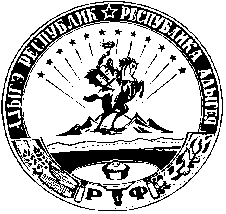 АДЫГЭ РЕСПУБЛИКМуниципальнэобразованиеу«Шэуджэн район»иадминистрацие385440, къ. Хьакурынэхьабл,ур. ШэуджэнымыцI, 9Прием, регистрация и проверка заявления о предоставлении муниципальной услуги и необходимых документов заявителяРассмотрение представленных документовпринятие решения о предоставлении муниципальной услуги либо мотивированный отказ в предоставлении муниципальной услугиВсе документы в наличии и соответствуют  требованиямВыдача (направление) уведомления об отказе в предоставлении муниципальной услуги - заключение договора аренды, договора безвозмездного пользования, договора доверительного управления муниципальным имуществом без проведения торгов в соответствии с действующим законодательством Российской Федерации;- заключение договора аренды, договора безвозмездного пользования, договора доверительного управления муниципальным имуществом без проведения торгов в порядке предоставления муниципальной преференции;- заключение договора аренды, договора безвозмездного пользования, договора доверительного управления муниципальным имуществом по результатам торгов;